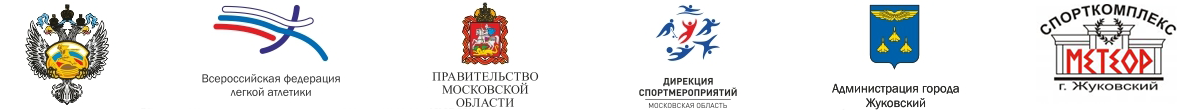 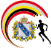 Областной легкоатлетический кросс профсоюзов Курской областиИТОГОВЫЕ ПРОТОКОЛЫ                      г. Курск             Соловьиная роща                                                                                                                                                  24.09.2023 г.     Союз «Федерация организаций профсоюзов Курской области»Министерство физической культуры и спорта Курской областиАУ КО «Управление по организации и проведению спортивных мероприятий»КОСОО «Федерация легкой атлетики»                    24 сентября 2023 г.                                                                                                                                                          г. Курск, парк «Солянка»Главная судейская коллегия                                                     Директор соревнований             Кладов Игорь Юрьевич                                                                                          Главный судья                             Соломонов Александр Владимирович             СС1К                                                     Главный секретарь                      Голубничая Наталья Викторовна                     СС1К                                                     Зам. глав. судьи                           Мещерякова Лариса Михайловна                     СС1К                                                     Зам. глав. судьи                           Халеев Виктор Васильевич                               СС1К                                                     Зам. главного секретаря              Хмеленко Наталья Николаевна                        СС1К                                                     Рефери по бегу                             Голубничий Кирилл Михайлович                    СС1КГлавный судья                                                                                                 А.В. Соломонов                                                          Главный секретарь                                                                                         Н.В. Голубничая                                                        Директор соревнований                                                                                  И.Ю. КладовБег 1000 м. - девушки (2008 г.р. и моложе)Бег 1000 м. - девушки (2006 - 2007 г.р.)Бег 1000 м. - девушки (2004 - 2005 г.р.)Бег 1000 м. - женщины (1984 - 2003 г.р.)Бег 1000 м. - женщины (1974 - 1983 г.р.)Бег 1000 м. - женщины (1964 - 1973 г.р.)Бег 2000 м. - юноши (2008 г.р. и моложе)Бег 3000 м. - юноши (2006 - 2007 г.р.)Бег 3000 м. - юниоры (2004 - 2005 г.р.)Бег 3000 м. - мужчины (1984 - 2003 г.р.)Бег 3000 м. - мужчины (1974 - 1983 г.р.)Бег 3000 м. - мужчины (1964 - 1973 г.р.)Бег 3000 м. - мужчины (1963 г.р. и старше)Командные результаты1 группа2 группа3 группа4 группа5 группа                         Главный судья                                                                                               СС1К    Соломонов А.В.                         Главный секретарь                                                                                        СС1К     Голубничая Н.В.местоФ.И.г.р.организацияпрофсоюзрезультатразрядочки1Аникеева Александра2009ОБУЗ "ККПБ"здравоохранение3.09,0I482Шумахер Мария2009г. Курск  СШ № 13.15,4I423Болячая Софья2009г. Железногорск МБУ «СШОР»физкультуры, спорта и туризма3.17,9I404Колоколова Полина2009г. Курск  «СШ бокса»3.20,6I385Коробкина Алиса2009г. Курск  СШ № 13.24,5I346Кулиш Мария2009г. Курск СШОР им. Н.Я. Яковлевафизкультуры, спорта и туризма3.26,4I337Миначенкова Снежана2010г. Железногорск МБУ «СШОР»физкультуры, спорта и туризма3.32,9I298Анпилогова Анна2010г. Железногорск МБУ «СШОР»физкультуры, спорта и туризма3.33,7I289Скулкова Юлия2010г. Курск СШОР им. Н.Я. Яковлевафизкультуры, спорта и туризма3.35,0I279Войтович Алина2010г. Курск СШОР им. Н.Я. Яковлевафизкультуры, спорта и туризма3.35,0I2711Барбашина София2011г. Курск  СШ № 13.36,4II2612Богданова София2009г. Щигры МБОУ "СОШ № 2" образования и науки3.36,7II2613Баздырева Дарья2009г. Курск  СШ № 53.40,2II2414Черных Альбина2009СШ "Глушково"3.41,8II2315Муштенко Юлия2008СШ "Глушково"3.42,5II2315Арбузова Эльвира2008СШ "Глушково"3.42,5II2317Кондратьева Ксения2012г. Курск  СШ № 53.43,9II2218Помошник София2009г. Щигры МБОУ "СОШ № 2" образования и науки3.45,3II2219Захарова Анастасия2011г. Курск  СШ № 53.45,7II2120Мельникова Влада2011г. Курск  СШ № 53.46,0II2121Чернышёва Вероника2010г. Курск  «СШ бокса»3.46,3II2122Булатникова Кира2010г. Курск  «СШ бокса»3.47,2II2123Пашкова Эмилия2009г. Курск  СШ № 13.49,0II2024Мазкатли Виктория2010г. Курск  СШ № 13.50,0II1925Кальченко Дарья2009г. Курск СШОР им. Н.Я. Яковлевафизкультуры, спорта и туризма3.50,3III1926Болдырева Мария2008г. Курск СШОР им. Н.Я. Яковлевафизкультуры, спорта и туризма3.51,3III1927Титова Екатерина2012г. Курск  СШ № 53.54,0III1828Ганицкая Любовь2010г. Курск СШОР им. Н.Я. Яковлевафизкультуры, спорта и туризма3.54,6III1729Зияева Дилангиз2011г. Курск  «СШ бокса»3.59,7III1530Соловьева Екатерина2008г. Курск БК "Катюша"4.01,8III1431Маслова Вера2008КГПКобразования и науки4.17,3I юн932Ворона Виктория2008г. Курск  «СШ бокса»4.20,0I юн933Токарева Елена2008г. Курск  «СШ бокса»4.24,0I юн834Сараева Юлия2009ОБУЗ "ККПБ"здравоохранение4.25,5I юн735Бакшиева Хаяла2008г. Курск БК "Катюша"4.26,5I юн7местоФ.И.г.р.организацияпрофсоюзрезультатразрядочки1Шумакова Ирина2006г. Курск СШОР им. Н.Я. Яковлевафизкультуры, спорта и туризма3.16,8I412Иванова Любовь2007г. Курск БК "Катюша"3.27,7I323Сорокина Ирина2006г. Курск СШОР им. Н.Я. Яковлевафизкультуры, спорта и туризма3.30,5I304Череухина Рада2006г. Курск БК "Катюша"3.33,2I285Коновалова Вероника2007СШ "Глушково"3.40,5II246Матюхова Ксения2006МФК КГМУздравоохранение3.41,3II247Гармашова Анна2007ЛК "Льговский"3.42,0II238Пенская Алина2006г. Курск СШОР им. Н.Я. Яковлевафизкультуры, спорта и туризма3.45,4II229Шевелева Мария2006КГПКобразования и науки3.50,0II1910Грицкевич Софья2006МФК КГМУздравоохранение3.51,5III1911Серых Алина2007МФК КГМУздравоохранение3.55,0III1712Бабич Тамара2007КПК,  СШОР им. Н.Я. Яковлеваобразования и науки, физкультуры, спорта и туризма3.55,3III1713Кочура Екатерина2007г. Курск  СШ № 13.56,5III1714Германова Валерия2007МФК КГМУздравоохранение3.57,3III1615Гладкова Анастасия2007г. Курск СШОР им. Н.Я. Яковлевафизкультуры, спорта и туризма3.57,5III1616Филимонова Дарья2007МФК КГМУздравоохранение4.05,3III1317Кичурина Ульяна2007МФК КГМУздравоохранение4.08,2III1218Богю Елена2006МФК КГМУздравоохранение4.11,8I юн1119Паршева Елизавета2007МФК КГМУздравоохранение4.13,3I юн1120Пономарева Ульяна2007МФК КГМУздравоохранение4.16,8I юн1021Бурцева Варвара2006г. Курск  СШ № 14.19,7I юн922Новикова Эллада2006обком культурыобком культуры4.23,7I юн823Сафенкова Анжелика2007МФК КГМУздравоохранение4.24,6I юн724Черных Полина2007МФК КГМУздравоохранение4.24,8I юн725Савкова Ксения2006ЮЗГУобразования и науки4.24,9I юн726Долженкова Кристина2006КГТТСОбком «Торговое единство»4.25,0I юн727Токмакова Анастасия2007КГПКобразования и науки4.26,2I юн728Гурова Виолетта2007МФК КГМУздравоохранение4.26,3I юн729Мурадян Виктория2007КГТТСОбком «Торговое единство»4.26,4I юн730Колкутина Варвара2007МФК КГМУздравоохранение4.27,4I юн731Калуцких Алина2006обком культурыобком культуры4.28,7I юн632Голда Эмилия2006обком культурыобком культуры4.30,9II юн632Жукова Полина2006обком культурыобком культуры4.30,9II юн634Маньшина Ангелина2007КГТТСОбком «Торговое единство»4.34,2II юн535Дрожжина Карина2006обком культурыобком культуры4.37,0II юн536Малеева Дарья2007МФК КГМУздравоохранение4.38,2II юн437Юдина Ксения2006г. Курск  СШ № 54.45,5II юн338Сафанюк Альбина2007КГТТСОбком «Торговое единство»4.50,2II юн239Фролова Ярослава2006обком культурыобком культуры4.53,2II юн240Соловьева Юлия2006КБМКздравоохранение4.56,2III юн241Феоктистова Карина2007обком культурыобком культуры5.00,0III юн142Кондаурова Виктория2006обком культурыобком культуры5.09,0III юн43Орлова Ксения2006обком культурыобком культуры5.20,9III юнместоФ.И.г.р.организацияпрофсоюзрезультатразрядочки1Сорокина Анастасия2005КГУ,    СШОР им. Н.Я. Яковлеваобразования и науки, физкультуры, спорта и туризма3.13,9I432Елагина Виктория2004КГУ,   СШОР им. Н.Я. Яковлеваобразования и науки, физкультуры, спорта и туризма3.19,7I383Тихонова Ангелина2004КГПКобразования и науки3.22,0I364Вахнина Дарья2004ОБУЗ "ККПБ"здравоохранение3.27,3I325Орзуева Виолетта2005КГУ,   СШОР им. Н.Я. Яковлеваобразования и науки, физкультуры, спорта и туризма3.31,8I306Вахнина Мария2004г. Курск БК "Катюша"3.34,2I287Попова Екатерина2005КГПК,   СШОР им. Н.Я. Яковлеваобразования и науки, физкультуры, спорта и туризма3.40,2II248Самарина Ангелина2004КГУобразования и науки3.47,9II209Клочанова Мария2005КГУобразования и науки3.48,5II2010Горякина Елизавета2004ЮЗГУобразования и науки3.57,4III1611Овсянникова Марина2004КГАУАПК4.02,0III1412Кучкина Дарья2005МФК КГМУздравоохранение4.04,6III1313Москвина Дарья2005КГПКобразования и науки4.05,6III1314Кондратьева Дарья2004КЭМТобразования и науки4.08,5III1215Скворцова Алина2005КГТТСОбком «Торговое единство»4.10,0III1216Скаженик Ангелина2005ЮЗГУобразования и науки4.15,51017Закарюкина Ульяна2005МФК КГМУздравоохранение4.17,2918Сырцова Екатерина2005МФК КГМУздравоохранение4.20,3919Зайцева Карина2005КГТТСОбком «Торговое единство»4.23,9820Туева Анастасия2004КГМУздравоохранение4.31,5621Химченко Руслана2005КГТТСОбком «Торговое единство»4.34,8522Воробьева Анастасия2004ЮЗГУобразования и науки4.36,3523Лазарева Ольга2005МФК КГМУздравоохранение4.37,65местоФ.И.г.р.организацияпрофсоюзрезультатразрядочки1Купина Екатерина1986ОБУЗ "ККПБ"здравоохранение2.57,6I622Манцурова Кристина1999г. Курск СШОР им. Н.Я. Яковлевафизкультуры, спорта и туризма3.01,6I563Ганыш Вероника2000г. Курск СШОР им. Н.Я. Яковлевафизкультуры, спорта и туризма3.03,7I544Раманаускайте Олеся2003КГУ,  СШОР им. Н.Я. Яковлевафизкультуры, спорта и туризма3.16,6I415Козловская Анна2002КГУ, БК "Катюша"3.21,5I376Блоха Надежда1999Курск3.22,3I367Попова Ригина1996г. Курск СШОР им. Н.Я. Яковлевафизкультуры, спорта и туризма3.27,0I338Шуклина Алина1988г. Курчатов, ППО № 320 КАЭСКуАЭС ППО № 3203.29,9I319Астафьева Анна1999г. Курск  «СШ бокса»физкультуры, спорта и туризма3.33,0I2910Темнова Полина2003КГМУздравоохранение3.34,0I2811Прасолова Ангелина2000КГУ,  СШОР им. Н.Я. Яковлевафизкультуры, спорта и туризма3.38,8II2512Кондратьева Дарья2000КГУобразования и науки3.48,0II2013Красникова Екатерина1988г. Курчатов, ППО № 320 КАЭСКуАЭС ППО № 3203.53,9III1814Жидеева Виктория1991КИРОобразования и науки4.10,0III1215Чеховская Ольга2001КГУобразования и науки4.12,01116Шатилова Анастасия2003КГАУАПК4.15,61017Бабеева Валерия2003КГМУздравоохранение4.18,4918Шамардина Елизавета1986Центр гигиены и эпидемиологииздравоохранение4.23,8819Обоева Юлия1990Центр гигиены и эпидемиологииздравоохранение4.24,0820Сергиенко1995КЭМТобразования и науки4.36,2521Мирошниченко София2002ЮЗГУобразования и науки4.36,6522Лопатина Наталья1992ЮЗГУобразования и науки4.40,6423Савицкая Олеся1994НКЦ им. Островерховаздравоохранение4.40,8424Беляева Елена1993НКЦ им. Островерховаздравоохранение4.48,2325Шуленина Карина2000КГМУздравоохранение4.56,4226Соса Юлия1988НКЦ им. Островерховаздравоохранение5.05,027Липатникова Екатерина1990Центр гигиены и эпидемиологииздравоохранение5.06,028Шашкова Наталья1985НКЦ им. Островерховаздравоохранение5.11,029Ивакина Виктория1988"Курскхлеб"АПК5.13,730Переверзева Полина2000НКЦ им. Островерховаздравоохранение5.51,031Позднякова Вера1992НКЦ им. Островерховаздравоохранение6.04,032Карташева Альбина1994КГАУАПК6.05,0местоФ.И.г.р.организацияпрофсоюзрезультатразрядочки1Клейменова Лариса1981г. Курск СШОР им. Н.Я. Яковлевафизкультуры, спорта и туризма3.07,0I502Звягинцева Виктория1983г. Курск  СШ № 13.37,6II263Николаева Юлия1983ГУОПСР ГУ и ОО3.41,3II244Жерновая Татьяна1979"Конти-рус"АПК3.43,0II235Самарина Олеся1982СО "Трудовые резервы"физкультуры, спорта и туризма3.43,4II236Клочанова Юлия1977ОБУЗ "ККПБ"здравоохранение3.47,7II207Кочура Евгения1978г. Курск  СШ № 13.54,0III188Горяинова Ольга1981обком культурыобком культуры4.52,029Скворцова Елена1982КГАУАПК5.35,010Шубина Наталья1975КурскЭлектроТрансэлектропрофсоюз6.50,0местоФ.И.г.р.организацияпрофсоюзрезультатразрядочки1Волобуева Ирина1973г. Курчатов, ППО № 320 КАЭСКуАЭС ППО № 3204.24,382Яковлева Нина1968"Конти-рус"АПК6.08,03Сибилева Галина1968КурскЭлектроТрансэлектропрофсоюз6.35,0местоФ.И.г.р.организацияпрофсоюзрезультатразрядочки1Калюжный Вадим2009г. Курск СШОР им. Н.Я. Яковлевафизкультуры, спорта и туризма6.06,4II392Лысенко Иван2008г. Курск  СШ № 56.23,3II303Пахомов Иван2008г. Курск  СШ № 56.25,9II294Григорьев Денис2008г. Железногорск МБУ «СШОР»физкультуры, спорта и туризма6.34,8II265Фитов Ярослав2009г. Курск  СШ № 56.42,5III236Игнатенко Марк2009СШ "Глушково"6.47,3III217Коржов Иван2008СШ "Глушково"6.47,6III218Леонов Иван2009г. Курск  СШ № 56.48,6III219Наседкин Максим2009г. Щигры МБОУ "СОШ № 2" образования и науки6.49,2III2010Детушев Даниил2009г. Курск  СШ № 16.51,2III2011Ануфриев Александр2009СШ "Глушково"6.57,4III1812Сопов Никита2008г. Курск БК "Катюша"7.03,6III1613Ермаков Артём2009г. Курск СШОР им. Н.Я. Яковлевафизкультуры, спорта и туризма7.16,5I юн1314Щедрин Ян2010г. Курск  СШ № 57.16,8I юн1315Дерябин Ярослав2009г. Курск СШОР им. Н.Я. Яковлевафизкультуры, спорта и туризма7.20,4I юн1216Шишаев Кирилл2009г. Курск  СШ № 57.23,0I юн1117Локтионов Максим2008КГТТСОбком «Торговое единство»7.23,4I юн1118Поздняков Иван2010г. Курск СШОР им. Н.Я. Яковлевафизкультуры, спорта и туризма7.29,0I юн1019Дыбко Егор2008г. Курск  СШ № 17.33,6I юн920Лысяков Егор2008СШ "Глушково"7.33,9I юн921Миллер Глеб2013г. Курск  «СШ бокса»7.34,0I юн922Сорокин Иван2009г. Курск СШОР им. Н.Я. Яковлевафизкультуры, спорта и туризма7.35,3I юн923Сирота Иван2008СШ "Глушково"7.50,0I юн724Молчан Лев2012г. Курск  СШ № 57.53,5II юн625Никулин Григорий2009г. Курск СШОР им. Н.Я. Яковлевафизкультуры, спорта и туризма7.55,0II юн626Самарин Николай2011г. Курск СШОР им. Н.Я. Яковлевафизкультуры, спорта и туризма7.57,8II юн527Михайлов Андрей2010г. Курск  СШ № 17.58,3II юн528Трубников Артём2009ОБУЗ "ККПБ"здравоохранение8.09,9II юн429Руденко Юрий2009СШ "Глушково"8.27,4II юн230Якушев Иван2008КГТТСОбком «Торговое единство»8.43,3III юн131Кочура Андрей2014г. Курск  СШ № 110.44,3местоФ.И.г.р.организацияпрофсоюзрезультатразрядочки1Ковалёв Евгений2007г. Курск  СШ № 19.59,3II302Лапшин Вячеслав2006г. Курск БК "Катюша"10.01,7II293Жигулин Михаил2007г. Щигры МБОУ "СОШ № 2" образования и науки10.42,6III204Котов Никита2007ЛК "Льговский"10.57,0III175Тютюнник Денис2007КГПКобразования и науки11.45,8I юн106Заполотский Илья2007КГПКобразования и науки11.47,3I юн107Дудин Вячеслав2007КГТТСОбком «Торговое единство»12.18,4II юн68Шевердин Денис2007КГПКобразования и науки12.33,5II юн59Щербаков Максим2007КГПКобразования и науки12.52,0III юн310Передрий Иван2006КАТКобразования и науки13.18,0III юн211Азизов Джавад2006КАТКобразования и науки13.39,9III юн12Бабенко Илья2007колледж культурыобком культуры13.44,3III юн13Кошкарев Александр2006КАТКобразования и науки14.55,614Маяков Владимир2006КАТКобразования и науки14.55,915Чернов Михаил2006КАТКобразования и науки14.56,216Шубин Иван2006КурскЭлектроТрансэлектропрофсоюз16.37,7местоФ.И.г.р.организацияпрофсоюзрезультатразрядочки1Завдовьев Илья2004КГАУАПК9.26,0I412Рыжов Денис2005КГАУАПК9.40,4II363Танцюра Кирилл2005ЮЗГУ     СШОР им. Н.Я. Яковлеваобразования и науки, физкультуры, спорта и туризма9.45,0II344Орлов Никита2004КГУобразования и науки9.51,5II325Попов Илья2004ЮЗГУ     СШОР им. Н.Я. Яковлеваобразования и науки, физкультуры, спорта и туризма10.00,0II306Сергеев Никита2004ЮЗГУобразования и науки10.38,6III217Киселев Николай2004ЮЗГУобразования и науки11.12,0148Кононов Даниил2004обком культурыобком культуры11.31,9119Лукин Иван2004КГУобразования и науки11.34,81110Вялых Дмитрий2005ОБУЗ "ККПБ"здравоохранение11.39,81011Алдошин Иван2005КГМУздравоохранение11.45,61012Свазлян Гарик2004ЮЗГУобразования и науки11.52,7913Ноздрачев Павел2005КЭМТобразования и науки11.54,2914Конев Антон2005КАТКобразования и науки12.07,3715Жиронкин Михаил2005КАТКобразования и науки12.08,7716Гуторов Василий2004КГУобразования и науки12.14,2717Денисов Иван2005КЭМТобразования и науки12.18,7618Сашенков Артем2005МФК КГМУздравоохранение12.21,0619Горохов Иван2005СШ "Виктория"12.23,5620Леухин Максим2005КГМУздравоохранение12.24,0621Лашин Дмитрий2004КГМУздравоохранение12.25,0622Малыхин Владислав2005КГАУАПК13.09,2223Морозов Даниил2004КАТКобразования и науки14.11,224Рудых Владислав2004КГАУАПК14.22,825Фомин Даниил2004КАТКобразования и науки15.01,3местоФ.И.г.р.организацияпрофсоюзрезультатразрядочки1Ермаков Денис1988г. Курск СШОР им. Н.Я. Яковлевафизкультуры, спорта и туризма9.06,5I492Проскурин Валерий1997КГУ    СШОР им. Н.Я. Яковлевафизкультуры, спорта и туризма9.07,8I493Букреев Николай1994г. Курск СШОР им. Н.Я. Яковлевафизкультуры, спорта и туризма9.08,0I494Рышков Дмитрий1995 СШОР им. Н.Я. Яковлевафизкультуры, спорта и туризма9.15,7I455Аникеев Сергей1984ГУ       ОБУЗ "ККПБ"ОПСР ГУ и ОО, здравоохранение9.33,3I386Кудрин Артем1989СШ "Глушково"9.41,0II367Баранович Владимир1989ГУОПСР ГУ и ОО9.50,0II338Годунов Илья1993г. Курчатов, ППО № 320 КАЭСКуАЭС ППО № 3209.55,0II319Коротков Илья1998КГАУАПК9.58,2II3010Махортов Алексей1988ГУОПСР ГУ и ОО10.14,8II2611Леонов 2001КЭМТобразования и науки10.17,5III2512Овчинников Валерий1986ГУОПСР ГУ и ОО10.20,0III2513Кривошеев Станислав2002ЮЗГУобразования и науки10.23,0III2414Косилов Дмитрий2001ЮЗГУ  СШОР им. Н.Я. Яковлевафизкультуры, спорта и туризма10.30,0III2215Наседкин Максим1994ГУОПСР ГУ и ОО10.32,7III2216Вашурин Илья2002КГАУ АПК10.38,2III2117Картамышев2001КЭМТобразования и науки10.45,3III1918Наседкин Андрей1994ГУОПСР ГУ и ОО10.46,0III1919Миненков Николай1989ГУОПСР ГУ и ОО10.48,4III1920Сахаров Александр1998г. Курчатов, ППО № 320 КАЭСКуАЭС ППО № 32010.52,4III1821Шилин Сергей1987ГУОПСР ГУ и ОО10.54,2III1721Шумаков Максим2003г. Курск БК "Катюша"10.54,2III1723Колесник Дмитрий2001КГАУАПК10.59,7III1724Челядинов Виктор1989г. Курчатов, ППО № 320 КАЭСКуАЭС ППО № 32011.08,31525Антюхов Егор2003КГМУздравоохранение11.09,01526Зубков Александр1992КГАУАПК11.09,61527Банников Антонг. Курчатов, ППО № 320 КАЭСКуАЭС ППО № 32011.11,61528Палочкин 1993КЭМТобразования и науки11.14,21429Калмыков Дмитрий1986г. Курчатов, ППО № 320 КАЭСКуАЭС ППО № 32011.32,01130Мяснянкин Дмитрий2000г. Курчатов, ППО № 320 КАЭСКуАЭС ППО № 32011.34,51131Сидоров Андрей2002КГАУАПК11.41,81032Милюков Никита2003КГУобразования и науки11.47,7933Тумаркин Владислав2002КЭМТобразования и науки11.50,9934Зобанов Константин2001КГАУАПК11.59,0835Кривошеев Игорь2001КГУобразования и науки12.03,0836Руденко Дмитрий1994г. Курск  СШ № 112.12,6737Храков Александр1990ГУОПСР ГУ и ОО12.50,0338Ленченко Артем1995ОБУЗ "ККПБ"здравоохранение13.18,7239Подольский Филипп2001НКЦ им. Островерховаздравоохранение14.45,240Кучерявый1990КЭМТобразования и науки15.50,041Шафоростов Александр2001Центр гигиены и эпидемиологииздравоохранение16.22,042Чекайда Игорь1988КурскЭлектроТрансэлектропрофсоюз18.00,043Ковалев Олег2001КурскЭлектроТрансэлектропрофсоюз18.46,844Косоруков1988КЭМТобразования и науки19.00,0местоФ.И.г.р.организацияпрофсоюзрезультатразрядочки1Клеев Михаил1977ОБУЗ "ККПБ"здравоохранение9.35,8II382Зикеев Максим1983ГУОПСР ГУ и ОО10.38,0III213Мезенцев Николай1980г. Курчатов, ППО № 320 КАЭСКуАЭС ППО № 32011.36,3114Мусакин Евгений1976РОСПРОФПРОМРОСПРОФПРОМ11.58,085Карпенко Игорь1983ГУОПСР ГУ и ОО15.34,06Горбулин Юрий1979НКЦ им. Островерховаздравоохранение18.18,0местоФ.И.г.р.организацияпрофсоюзрезультатразрядочки1Тяжкороб Игорь1968СО "Трудовые резервы"физкультуры, спорта и туризма11.21,0132Перфильев Алексей1971г. Курчатов, ППО № 320 КАЭСКуАЭС ППО № 32011.49,693Челядинов Евгений1966г. Курчатов, ППО № 320 КАЭСКуАЭС ППО № 32012.37,744Коробкин Артур1972г. Курск  СШ № 114.16,05Склифус Александр1969"Конти-рус"АПК17.38,5местоФ.И.г.р.организацияпрофсоюзрезультатразрядочки1Обухов Александр1963ЛК "Льговский"11.57,082Помошник Виктор1959г. Щигры МБОУ "СОШ № 2" образования и науки13.03,033Жигалко Василий1956г. Курчатов, ППО № 320 КАЭСКуАЭС ППО № 32013.09,02местопрофсоюзочки1Курская областная организация профессионального союза работников народного образования и науки РФ3422Курская областная организация профсоюза работников здравоохранения РФ3263Курская областная организация профсоюза работников агропромышленного комплекса РФ2174Курская АЭС ППО № 320170местопрофсоюзочки1Курская региональная профсоюзная организация Общероссийского профессионального союза работников государственных учреждений и общественного обслуживания РФ2442Курская областная организация профессионального союза работников торговли, общественного питания и предпринимательства «Торговое единство»643Курская региональная организация профсоюза работников культуры474Курская областная общественная организация «Всероссийский Электропрофсоюз»0местопрофсоюзочки1Курская областная организация Общероссийского профсоюза работников физической культуры, спорта и туризма РФ5772Курская ООРП работников промышленности8местоорганизацияочки1Курский Государственный университет3352Курская Государственная сельскохозяйственная академия2023Юго-западный Государственный университет1704Курский Государственный медицинский университет82местоорганизацияочки1МФК КГМУ1462КГПК1363КЭМТ994КГТТС645КАТК166КБМК2